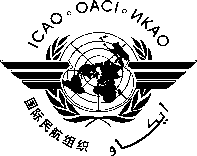 WORKSHOP ON THE USE OF THE NEW ICAO FREQUENCY FINDER TOOL (NAIROBI, KENYA, 12 – 16 JUNE 2017)ATTENDANCE NOTIFICATION AND REGISTRATION FORM-------	Please fill and forward the form in the same (MS Word) format. Do not fax, scan or change format to PDF.Insert information in the grey empty boxesWhere appropriate, click to make the appropriate selection	Please fill and forward the form in the same (MS Word) format. Do not fax, scan or change format to PDF.Insert information in the grey empty boxesWhere appropriate, click to make the appropriate selection	Please fill and forward the form in the same (MS Word) format. Do not fax, scan or change format to PDF.Insert information in the grey empty boxesWhere appropriate, click to make the appropriate selection	Please fill and forward the form in the same (MS Word) format. Do not fax, scan or change format to PDF.Insert information in the grey empty boxesWhere appropriate, click to make the appropriate selectionSurnameGiven Name (s)Given Name (s)Job TitleJob TitleState/OrganizationState/OrganizationTelephoneTelephoneFaxFaxE-mail addressE-mail addressHotelHotel